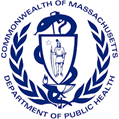 The Massachusetts Department of Public Health’s (MDPH) Early Intervention Division is pleased to announce new and ongoing Professional Development and Technical Assistance (TA) opportunities for families and early intervention (EI) service providers. These trainings support building individual and state capacity to support high-quality Part C services. We hope this information will assist you and the families you work with as you consider which professional development and TA opportunities best fit your needs, priorities, and practice.TitleDescriptionDate/TimeSponsored/Held bySponsored/Held byIntended AudienceEarly Intervention Orientation for New EI ProvidersLearn about EI evidence-based practice. April 2024— January 2024 Register hereEI Division EI Division New EI ProvidersTurning Three Essentials (English)Learn the differences between EI and special education. Participants will learn about the transition planning conference and special education procedures, including referral, evaluation, team meeting, eligibility determination, services, goals, placement, response options, and parent’s procedural due process rights for resolving disputes. June 17, 20241:00pm–3:00pm Register hereSeptember 20, 20241:00pm—3:00pmRegister here December 6, 20241:00pm—3:00pmRegister hereEarly Intervention Parent Leadership Program (EIPLP) hosting Federation for Children with Special Needs (FCSN)Early Intervention Parent Leadership Program (EIPLP) hosting Federation for Children with Special Needs (FCSN)Families and EI Providers Cumpliendo tres elementos esenciales  Conozca las diferencias entre "Intervención Temprana” y educación especial.; Los participantes aprenderán sobre la conferencia de planificación de transición y los procedimientos de educación especial, incluida la remisión, la evaluación, la reunión del equipo, la determinación de elegibilidad, los servicios, las metas, la ubicación, las opciones de respuesta y los derechos procesales de debido proceso de los padres para resolver disputas.18 de abril de 20241:00pm–3:00pmRegister here20 de septiembre de 20241:00pm–3:00pmRegister hereEIPLP hosting Federation for Children with Special Needs (FCSN)EIPLP hosting Federation for Children with Special Needs (FCSN)Familias y proveedores de intervención tempranaTurning Three Essentials (English)Learn the differences between EI and special education. Participants will learn about the transition planning conference and special education procedures, including referral, evaluation, team meeting, eligibility determination, services, goals, placement, response options, and parent’s procedural due process rights for resolving disputes. June 17, 20241:00pm–3:00pm Register hereSeptember 20, 20241:00pm—3:00pmRegister here December 6, 20241:00pm—3:00pmRegister hereEarly Intervention Parent Leadership Program (EIPLP) hosting Federation for Children with Special Needs (FCSN)Early Intervention Parent Leadership Program (EIPLP) hosting Federation for Children with Special Needs (FCSN)Families and EI Providers Transition Regional Meetings Learn about strategies to support successful early childhood transitions from Part C early intervention to Part B 619 special education services and make connections with EI colleagues in your region. April 2024—June 2024Register hereAnLar Educational Consulting is hosting regional meetings to provide technical assistance for early childhood transitions from Part C to Part B 619.AnLar Educational Consulting is hosting regional meetings to provide technical assistance for early childhood transitions from Part C to Part B 619.EI ProvidersEarly Markers for Autism in Infant Siblings Technical Assistance Webinar This presentation describes data obtained using a newly developed research tool, the Early Markers of Autism (EMA), on infants under 3 months of age through 18 months of age. Assessment data using the EMA reveal the presence of key early markers in infant siblings and the accurate assessment of each using this tool. Findings from this project have implications for the early identification and treatment of autism in infants, leading to long-term positive outcomes for infants and families.April 2, 200242:00-3:00 pmJoin Here The New England Center for Children EI Program DirectorsEI Program DirectorsSupplemental Security Income (SSI) & Public BenefitsUnderstanding SSI and other public benefits can feel complicated, but there are resources and supports to help you! Lisa Sheehy, MDPH Public Benefits & Health Policy Specialist, breaks it down for us. Date TBD MDPH Division for Children and Youth with Special Health Needs (DCYSHN) Families and EI Providers Families and EI Providers Family Rights in Early Intervention – Due ProcessLearn about your family’s rights in early intervention. Participants will learn about their rights and options as parents receiving EI services, including working with your EI team when you have concerns and how to file for a mediation or a due process hearing. This training will provide an overview of the timelines, process, and outcomes and is part of a series of workshops to support parents to know their rights. May 3, 20241:00pm—3:00pmRegister hereAugust 9, 20241:00pm—3:00pmRegister hereNovember 1, 20241:00pm—3:00pmRegister here EI Division Families Families Demystifying Mediation Technical Assistance WebinarAt times, families and early intervention providers may not see eye to eye on EI services, necessitating assistance from a neutral third party to reach a mutually beneficial resolution. The Bureau of Special Education Appeals (BSEA) offers mediation and hearings to support families and providers in EI. Their aim is to make this process more accessible and user-friendly for those in need. Join Myrto Flessas from the BSEA for a conversation on family rights regarding mediation and its role in resolving disagreements.June 4, 20242:00pm- 3:00pmJoin HereEI Division EI Program Directors EI Program Directors Emergency Preparedness for FamiliesAccidents, natural disasters, extreme weather... all of these can be scary situations to navigate with a child- especially if your child has a delay or disability or other needs that may make a change in routine complicated. The Emergency Medical Services for Children team is coming to help us be better prepared to handle these situations, if and when they happen.August 23, 20241:00pm—3:00pmRegister hereOffice of Preparedness and Emergency ManagementFamiliesFamilies